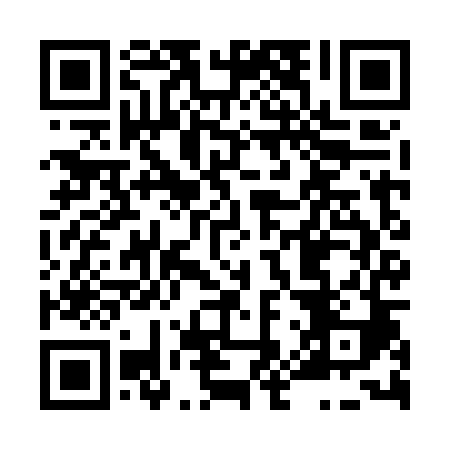 Ramadan times for Bohutin, Czech RepublicMon 11 Mar 2024 - Wed 10 Apr 2024High Latitude Method: Angle Based RulePrayer Calculation Method: Muslim World LeagueAsar Calculation Method: HanafiPrayer times provided by https://www.salahtimes.comDateDayFajrSuhurSunriseDhuhrAsrIftarMaghribIsha11Mon4:264:266:1412:023:585:525:527:3312Tue4:244:246:1212:023:595:535:537:3513Wed4:224:226:1012:024:015:555:557:3714Thu4:194:196:0812:024:025:565:567:3815Fri4:174:176:0512:014:035:585:587:4016Sat4:154:156:0312:014:046:006:007:4217Sun4:124:126:0112:014:066:016:017:4418Mon4:104:105:5912:004:076:036:037:4519Tue4:074:075:5712:004:086:046:047:4720Wed4:054:055:5512:004:106:066:067:4921Thu4:034:035:5212:004:116:086:087:5122Fri4:004:005:5011:594:126:096:097:5323Sat3:583:585:4811:594:136:116:117:5524Sun3:553:555:4611:594:146:126:127:5625Mon3:533:535:4411:584:166:146:147:5826Tue3:503:505:4111:584:176:156:158:0027Wed3:473:475:3911:584:186:176:178:0228Thu3:453:455:3711:574:196:196:198:0429Fri3:423:425:3511:574:206:206:208:0630Sat3:403:405:3311:574:226:226:228:0831Sun4:374:376:3112:575:237:237:239:101Mon4:354:356:2812:565:247:257:259:122Tue4:324:326:2612:565:257:267:269:143Wed4:294:296:2412:565:267:287:289:164Thu4:274:276:2212:555:277:307:309:185Fri4:244:246:2012:555:287:317:319:206Sat4:214:216:1812:555:307:337:339:227Sun4:184:186:1612:545:317:347:349:248Mon4:164:166:1412:545:327:367:369:269Tue4:134:136:1112:545:337:377:379:2910Wed4:104:106:0912:545:347:397:399:31